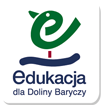 Scenariusz zajęć otwartych dla rodzicówTemat: „Jesteśmy mieszkańcami Gminy Sośnie”- rozmowa kierowana, wspólne z dziećmi i rodzicami zorganizowanie wystawy tematycznej.Prowadząca: M. Mokwińska, Renata BabykGrupa: 3,4,5,6,- latkiMiejsce : Odział Przedszkolny w PawłowieCele ogólne:
- wzmacnianie więzi emocjonalnej z rodzicami-utrwalanie wiadomości o Polsce-rozwijanie umiejętności społecznych-kształtowanie postawy patriotycznej

Cele operacyjne – dziecko potrafi:
-wskazuje lokalizację swojej miejscowości na mapie Polski;-rozwija umiejętność współpracy-utrwala wiadomości o Polsce-wykonuje pracę plastyczną-projektuje i organizuje wraz z rodzicami wystawę tematyczną o Pawłowie;-utożsamia się ze swoją miejscowością, regionem i ojczyzną-nazywa i rozpoznaje ważne miejsca i obiekty w  G. SośnieMetody pracy: pedagogika zabawy- zabawy integracyjne, oceniania kształtującego;słowna;czynna;praktyczna;

Formy organizacyjne:zbiorowa;grupowa indywidualna.Środki dydaktyczne: Mapa Polski, szklana butelka, materiały związane z G. Sośnie, kontury herbu Sośni, kolorowy papier, kartki brystolu, kredki, komputer, zdjęcia z wycieczki „Zwiedzamy Sośnie i okolice”, magnetofon, płyta CD.PRZEBIEG ZAJĘĆPowitanie wszystkich uczestników i podanie celu zajęć.Zabawa powitalna „Całuski”„Mapa Polski’- przypomnienie wiadomości o Polsce, zaznaczenie na mapie Pawłowa, nawiązanie do Gminy Sośnie i regionu Dolina Baryczy.Zabawa ruchowa „Jedzie pociąg z daleka…”Prezentacja przedmiotów, widokówek, kartek reklamowych, zdjęć przyniesionych przez nauczycielkę, rodziców i dzieci, zdjęć w komputerze  z wycieczki „Zwiedzamy Gminę Sośnie”.„Herb Gminy Sośnie” i  lub rysowanie widokówki o Sośni- praca plastyczna w grupach- wydzieranka z kolorowego papieru lub rysowanie kredkami.Prezentacja i ocena prac.Wspólne zorganizowanie wystawy tematycznej w sali przedszkolnej.Ewaluacja – Zabawa integracyjna „Gra w butelkę”. Na kogo wskaże zakręcona butelka ten  odpowiada na pytanie „Czego dowiedziałam/łem na dzisiejszych zajęciach” lub „Co mi się najbardziej podobało”.Zakończenie- zabawa integracyjna „Podajmy sobie ręce”.Małgorzata Mokwińska
